様式第7（第55条の2関係）誘導施設の休廃止届出書年　　月　　日（宛先）東大阪市長届出者　住所　　　　　　　　　　　　　　　　氏名　　　　　　　　　　　　　　　都市再生特別措置法第108条の２第１項の規定に基づき、誘導施設の(休止・廃止)について、下記により届け出ます。記１　休止（廃止）しようとする誘導施設の名称、用途及び所在地２　休止（廃止）しようとする年月日３　休止しようとする場合にあっては、その期間４　休止（廃止）に伴う措置休止（廃止）後に誘導施設を有する建築物を使用する予定がある場合、予定される当該建築物の用途休止（廃止）後に誘導施設を有する建築物を使用する予定がない場合、当該建築物の存置に関する事項注１　届出者が法人である場合においては、氏名は、その法人の名称及び代表者の氏名を記載してください。２　４（２）欄には、当該建築物を存置する予定がある場合は存置のために必要な管理その他の事項について、当該建築物を存置する予定がない場合は当該建築物の除却の予定時期その他の事項について記入してください。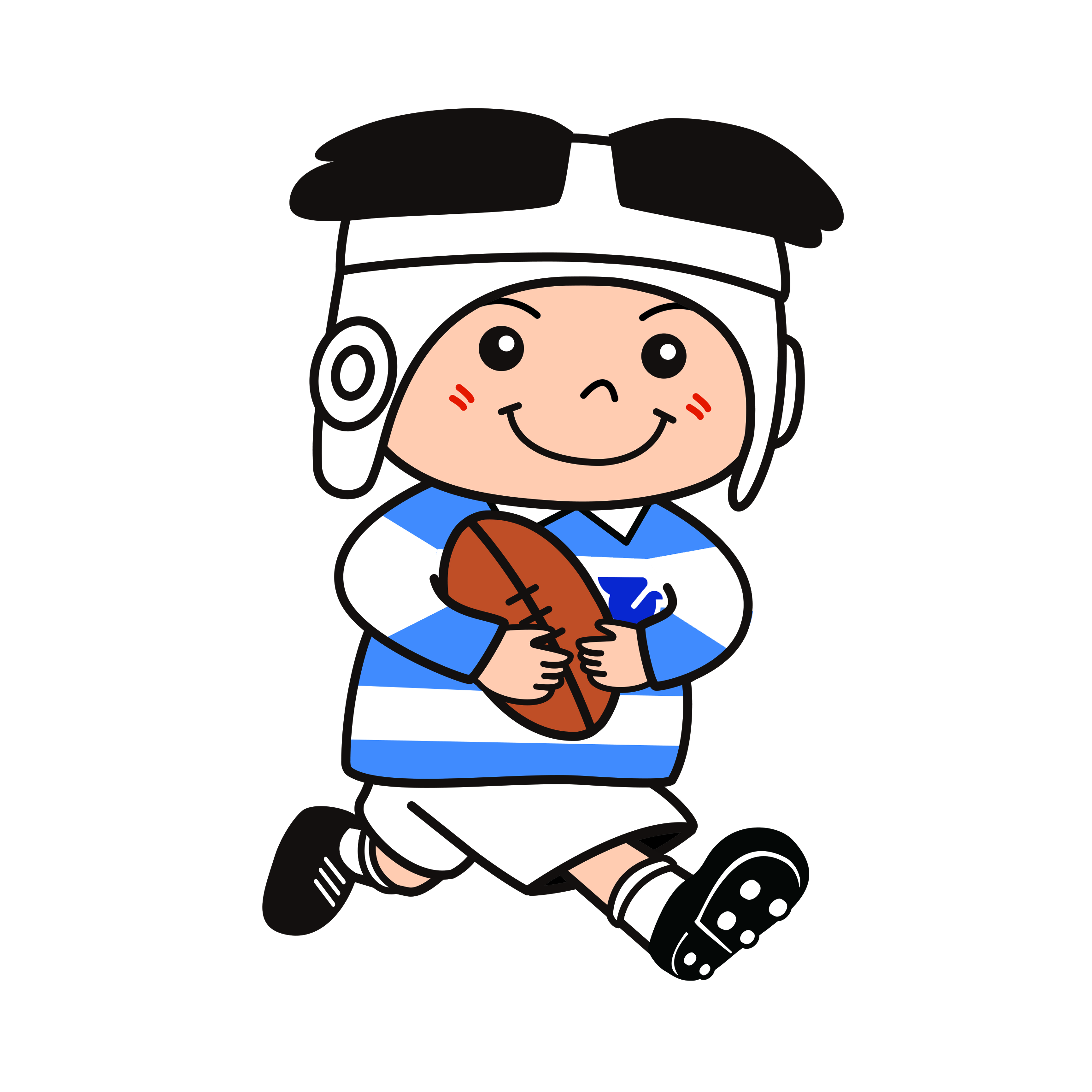 